		  Fakultní nemocnice Plzeň,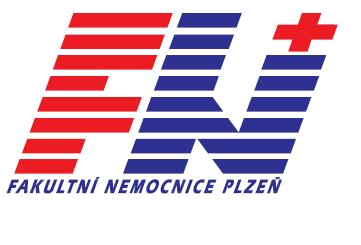                                                  Kardiologické oddělení                                                 Alej Svobody 80                                                 304 60 Plzeň - LochotínPokyny pro lékaře a pacientyKARDIOSTACIONÁŘ pro jednodenní hospitalizaci                    koronarografie, ventrikulografie, perkutánní koronární intervence				Pokyny pro lékaře:Pro hospitalizaci na kardiostacionáři je nutno mít:- žádanku ke koronarografickému vyšetření včetně výsledků náběrů krve ne starších než 10 dnů (krevní obraz, ionty, urea, kreatinin, glykemie, APTT, INR), pacienti užívající Warfarin musí mít kontrolní výsledek INR ne starší než 2 dny; krevní skupina není nutná 	- echokardiorafické vyšetření je výhodou- při anamnese tří a více bypassů je doporučeno předchozí vyšetření jejich průchodnosti pomocí angioCT, jinak nutná konzultace na tel. čísle 377103496,3491		- alespoň na jednom zápěstí hmatné obě tepny (radiální a ulnární)Pacienti, kteří nejsou vhodní pro hospitalizaci na kardiostacionáři:           - léčení Warfarinem s INR nad 2,5           - s pokročilou renální insuficiencí (hodnotou kreatininu nad 200 mmol/l)           - nestabilizovaní diabetici na inzulinoterapii           - po odběru radiální tepny při předchozím bypassu           - nesoběstační, inkontinentní, s výrazně omezenou hybností, apod.Pokyny pro pacienty:- po výkonu, který se provádí mezi 9.00 až 12.00 je nutný ještě následný pobyt na kardiostacionáři po dobu 4-6 hodin- přítomnost člena rodiny při pobytu na kardiostacionáři je sice možný, ale není nutný- ráno před výkonem pacient ještě doma lehce posnídá (např. rohlík s máslem a dostatek tekutin), pak již nejí a nepije- pacient doma užije ranní léky podle pokynů odesílajícího lékaře, ostatní léky si vezme s sebou včetně jejich seznamu- přinese si pohodlné oblečení a obuv- vhodné je něco ke čtení, na kardiostacionáři je možnost přístupu na internet, sledování TV- v nemocnici má pacient zajištěn oběd a večeři (diabetici si přinesou svačinu s sebou)- diebetici vybavení inzulinovým perem a glukometrem si je vezmou s sebou- pacient si zajistí na odpoledne či podvečer odvoz domů a přes noc přítomnost druhé osoby- v den výkonu nesmí pacient řídit automobil- doprovod si při propuštění převezme pacienta od sloužící sestry v prostorách stacionáře- 24 hodin po výkonu se pacient vyvaruje větší zátěže horní končetiny, přes kterou byl prováděn výkon a 2–4 dny se vyvarovuje její výraznější zátěžePodrobnější informace jsou k dispozici na http://kard.fnplzen.cz/cs/node/100Kardiostacionář se nachází ve FN Plzeň Lochotín, Alej Svobody 80, vchod B, III.nadzemní podlaží na konci chodby za oddělením neinvazivní kardiologie. Možno použít orientační systém FN průvodka č.251 (Kardiologické oddělení, Kardiostacionář)Telefonní čísla:   Kardiostacionář: 377 103 352Sál intervenční kardiologie č. I.:  377 103 496Sál intervenční kardiologie č. II.:  377 103 491